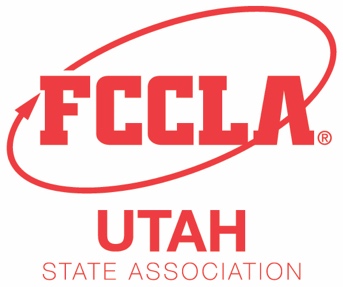 Please type information below:Participant Name:  					Grade:  		Phone:  							Email:  School:  	FCCLA Advisor Name:  STAR Event Registered for: Project Title:  Name of Model:  2-4 sentence description of design to be read by the host during the Fashion Show:GuidelinesFashion Show will be during the 2nd General Session in the afternoon of March 24.All entries must be a STAR Event participant in either Fashion Construction, Fashion Design, or Recycle/Redesign at the 2020 Utah FCCLA State Leadership Conference.Only the participants (and models) are allowed in the setup area. Other persons may not assist. Participants must bring all necessary supplies and/or equipment to preparation time.I agree that the garment will be an expression of my own ideas and work. I further give permission for Utah FCCLA to display my design during the FCCLA Fashion Show, on the FCCLA Web site, and in photographs used for promotional purposes.Date: ___________________   Participant Signature: ______________________________I give permission for this student to participate in the Utah FCCLA Fashion Show at this year's State Leadership Conference. I certify that the student has read and understands all guidelines of this show and that he/she will abide by them.Date: ___________________  Advisor Signature: _________________________________Email or Fax this completed application form to Nikki Sue Larkin, utahfccla@gmail.com by March 2, 2020.